Fiskikóngur Vestmanneyja  1970 og Aflakóngur eyjana 1969.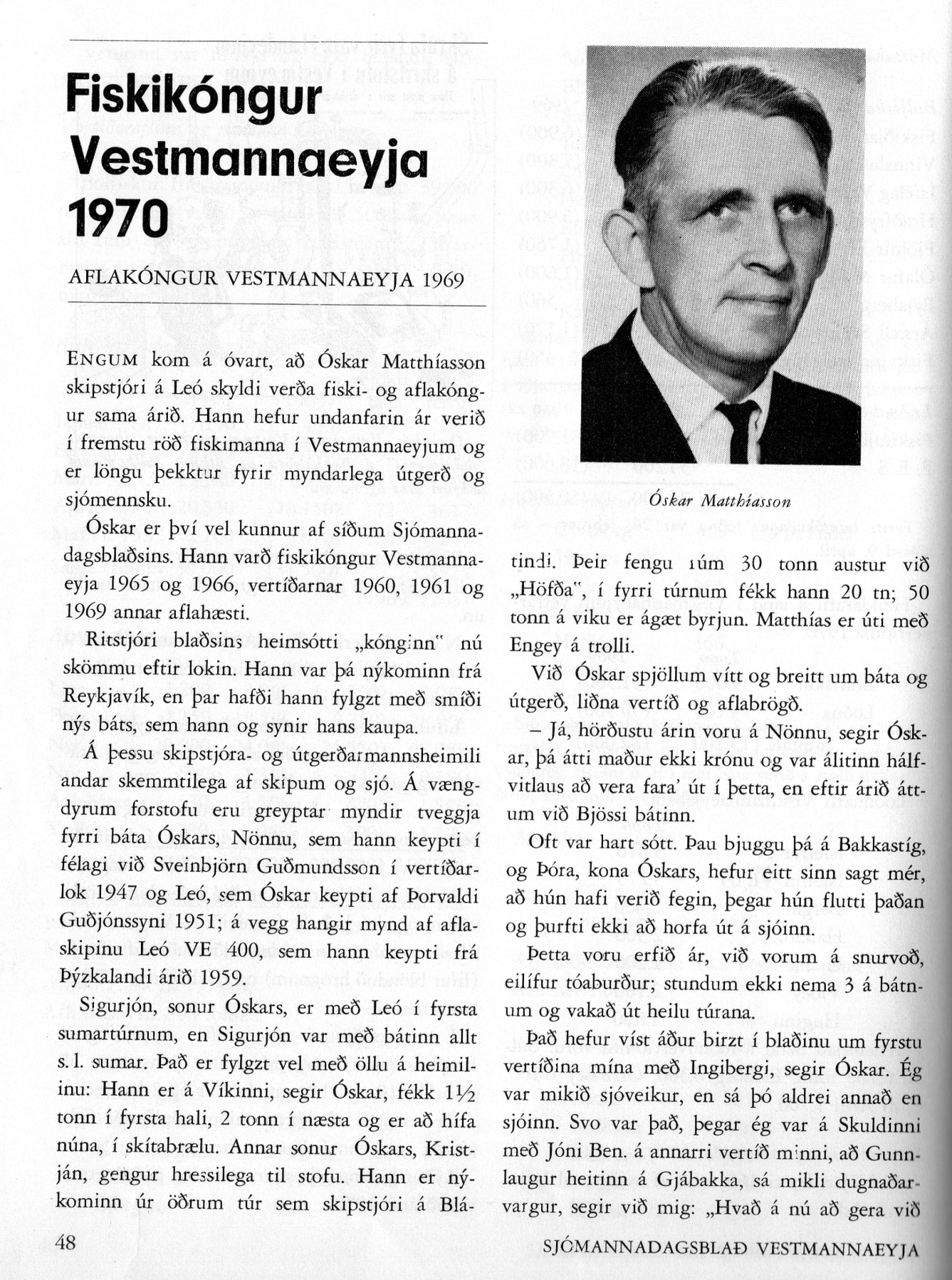 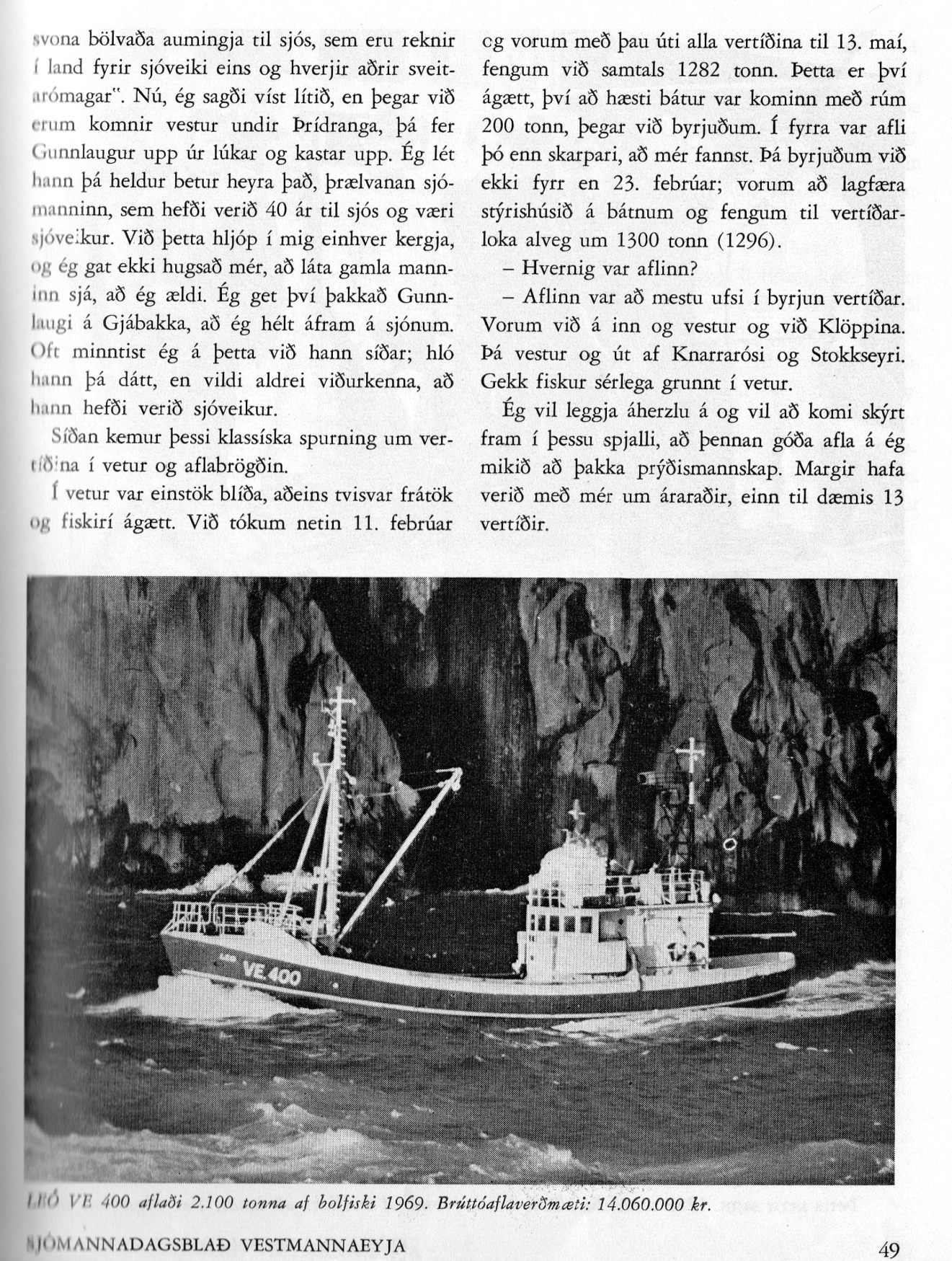 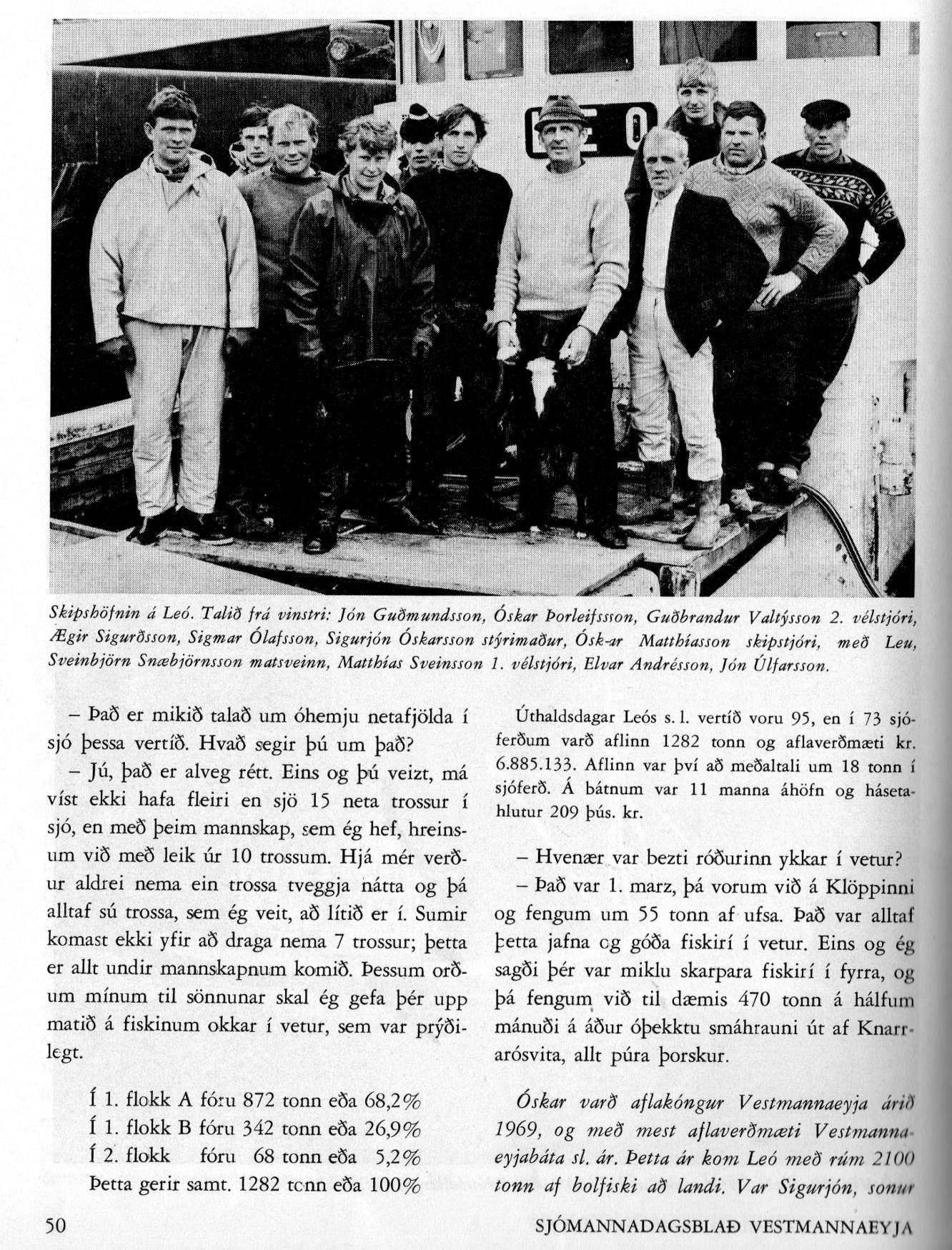 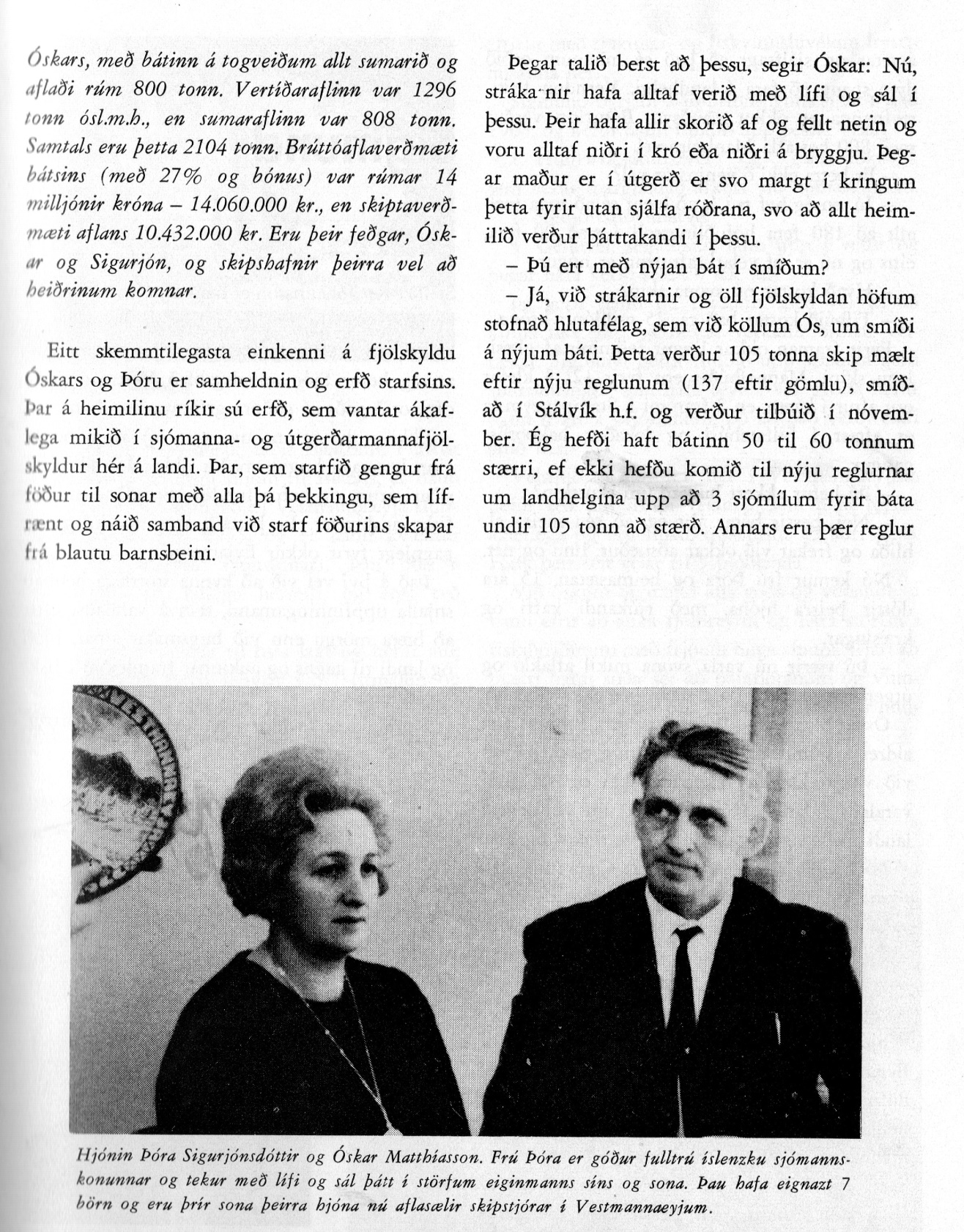 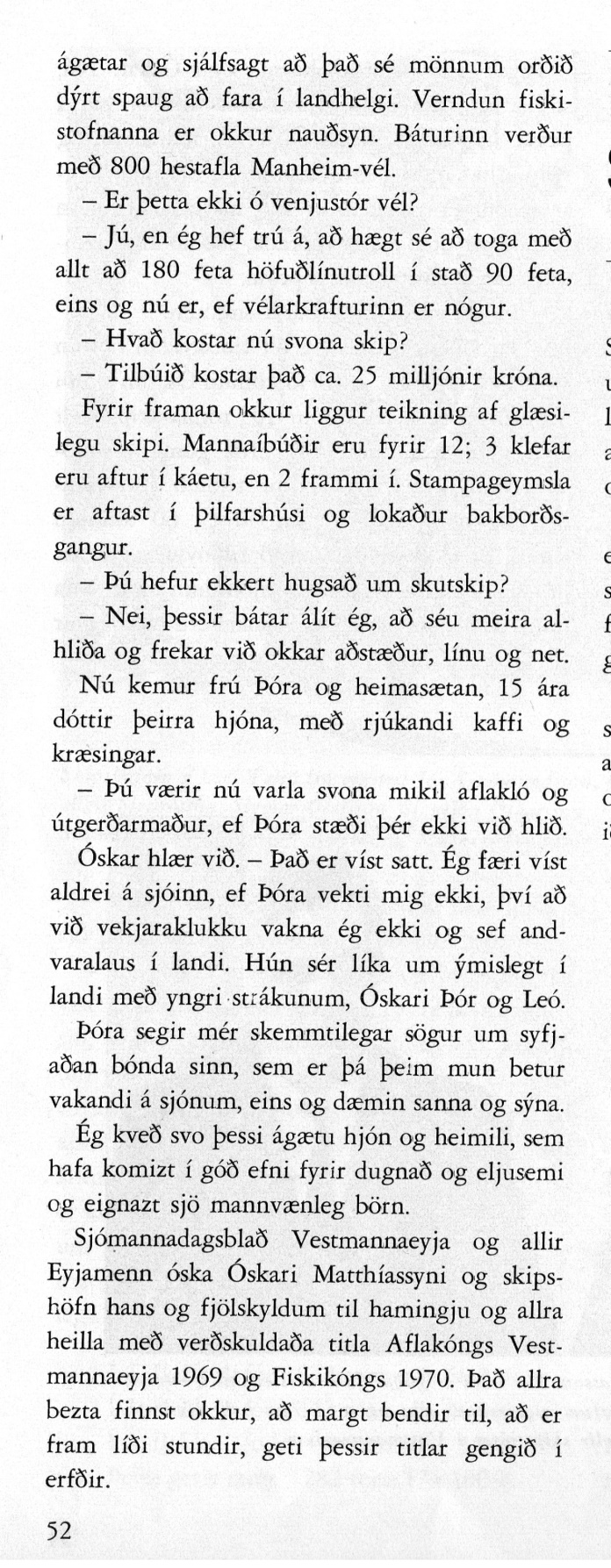 